Evaluación Nº 5 Inserción Laboral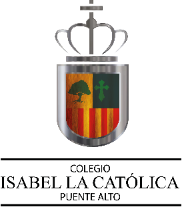 LEE ATENTAMENTE Y RESPINDE MARCANDO LA ALTERNATIVA CORRECTA, RECUERDA TRASPASAR LUS RESPUESTAS AL CUADRO QUE SE ENCUENTRA BAJO LAS INSTRUCCIONES.RESPUESTASMarca en  el casillero que corresponde al número de la pregunta la  alternativa correcta ( 1 PUNTO POR PREGUNTA)EL CONTRATO DE TRABAJO ES:UNA CONVENCION LEGALUN ACUERDO ENTRE DOS PARTESUN DOCUMENTO QUE REGULA TUS FUNCIONESTODAS LAS ANTERIORES¿QUÉ SIGNIFICA QUE LAS OBLIGACIONES ENTRE EMPLEADOR Y EMPLEADO SEAN RECIPROCAS?SOLO EL EMPLEADOR TIENE OBLIGACIONESSOLO EL EMPLEADO TIENE OBLIGACIONESAMBOS RESPONDEN A LAS OBLIGACIONES PACTADASNINGUNA DE LAS ANTERIORESALGUNAS CARACTERISTICAS DEL CONTRATO DE TRABAJO SON LAS SIGUIENTES:ES UNA CONVENCIONTIENE DERECHOS Y RESPONSABILIDADESES DE FORMA CONTINUATODAS SON CORRECTASUN TRABAJO ES PORADICO DA ORIGEN A UN CONTRATOVERDADEROFALSO¿POR QUÉ ES IMPORTANTE UN CONTRATO LABORAL?POR QUE ESTABLECE LAS NORMAS PARA EL DESARROLLO DE UN TRABAJOPOR QUE ESTABLECE LAS REMINERACIONESPOR QUE ESTABLECE LAS OBLIGACIONESTODAS SON CORRECTASEXISTEN TRES TIPOS DE CONTRATO, Y ESTOS SON:CONTARTO ESPECIAL, PLAZO FIJO Y FAENAPLAZO FIJO, INDEFINIDO Y POR FAENAPOR FAENA, PLAZO FIJO Y ESPECIALINDEFINIDO, PLAZO FIJO T ESPECIAL.“ JUAN ES CONTRATADO PARA LA CONTRUCCION DE UN EDIFICIO, Y RECIBIRÁ REMUNERACIÓN MIENTRAS DURE LA OBRA” ESTA SITUACION AMERUTA UN CONTRATO DEL SIGUIENTE TIPO:CONTRATO INDEFINIDOCONTRATO ESPECIALCONTRATO A PLAZO FIJOCONTRATO POR FAENAESTE TIPO DE CONTRATO TIENE FECHA DE INICIO Y TÉRMINOA)	CONTRATO INDEFINIDOB)	CONTRATO ESPECIALC)	CONTRATO A PLAZO FIJOD)	CONTRATO POR FAENAESTE TIPO DE CONTRATO SOLO TIENE FECHA DE INICIO PERO NO DE TÉRMINOA)	CONTRATO INDEFINIDOB)	CONTRATO ESPECIALC)	CONTRATO A PLAZO FIJOD)	CONTRATO POR FAENA¿QUÉ SE ENTIENDE POR REMUNERACIÓN?LOS DIAS QUE SE DAN DE DESCANSOEL SUELDO DE UN TRABAJADOREL CALCULO DE LAS VACACIONESNINGUNA DE LAS ANTERIORESNOMBRECURSOPuntaje	idealUnidad nº1: Evolución del trabajo y características del mercado de trabajoObjetivo: Comprender y valorar que el trabajo es un aspecto humano que no sólo involucra a individuos aislados, sino que al conjunto de lasrelaciones sociales, económicas, culturales y familiares.2ºD- 2ºB -2ºFEmilia PehuénProfesora.emiliapehuen@gmail.com2ºA- 2ºC- 2ºEGisella Manascerogisella.manascero@colegiofernandodearagon.cl1ABCD2ABCD3ABCD4ABCD5ABCD6ABCD7ABCD8ABCD9ABCD10ABCD